Музыкальная сказкаНовые незнакомцы Пиано и ФортеМальчик спал почти весь день и на следующий день почувствовал себя лучше. Но доктор сказал, что простуда еще не прошла.– Мама, можно мне погулять? – попросил мальчик. – Я уже выздоровел.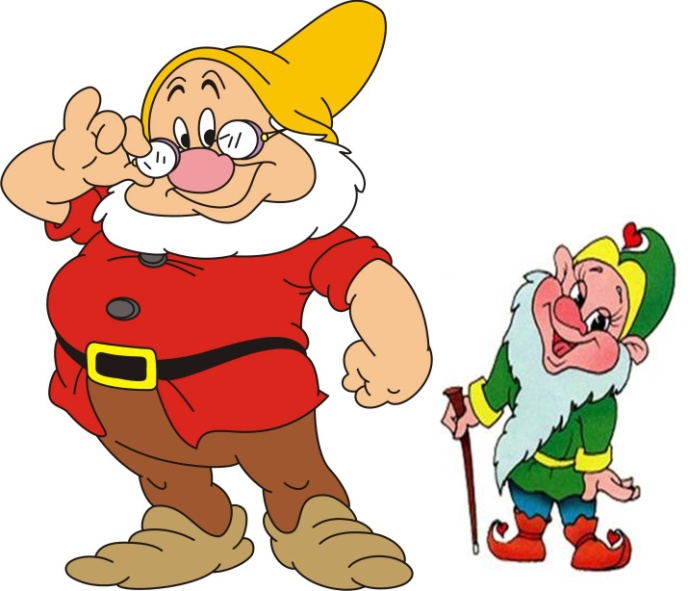 – Нельзя, сынок, – не разрешила мама. – Завтра пойдешь гулять, если будет солнышко, а сегодня доктор велел тебе лежать. Пусть твои нотки тебя развлекают.Ноткам тоже хотелось погулять, но они услышали слова мамы и остались дома.– Давайте снова споем мальчику колыбельную, – предложила нотка Ля.– Мальчик уснет, а пока он спит, мы полетаем, с ветерком поиграем, – добавила нотка Си.Все нотки согласились и запели очень  громкую колыбельную.– Что случилось? Почему вы кричите? – испугался мальчик.– Мы не кричим, мы тебе колыбельную поем, чтобы ты уснул скорее - объяснили нотки.– Это не колыбельная, а крик. Под такую песню никогда не уснешь, – сказал мальчик. – Мамина колыбельная – тихая и  светлая песня. Ее нужно петь нежным голосом.Нотки смущенно замолчали, не зная, что делать.– А вот и мы, – произнес кто-то невидимый тихим голоском.– Кажется, нас звали, – сказал  громко другой невидимый голос.И откуда ни возьмись, появились два гнома: один – маленький и худенький, а второй – в два раза выше и толще первого.– Я невидимый гном Пиано, помогаю нотам звучать тихо, – прошептал худенький гномик.– А я невидимый гном Форте, учу ноты петь громко, – закричат второй гном.– Здравствуйте, гномы. Почему вы невидимые? Я вас прекрасно вижу, – удивился мальчик.– Мы становимся невидимками, когда надеваем колпачки, – сказал тихо  гномик   Пиано.– Вы нас звали, и мы сняли колпачки, чтобы вы нас заметили, – сказал громко гномик   Форте.– Но мы вас не звали, – еще больше удивился мальчик.– Как не звали?! Я сам слышал, как нотки пели громко, а кто-то просил их петь тише. Значит, мы вам нужны, потому что Пиано – значит тихо, а Форте – значит громко, – громогласно  заявил   гном Форте.– Мы будем невидимо летать вместе с музыкой и подсказывать ноткам, как нужно петь, – тихо произнес гномик Пиано.– Теперь мы правильно споем колыбельную, – обрадовались нотки и тихо и ласково спели колыбельную и мальчик уснул..Задания:
• Нарисуйте двух гномиков в окружении ноток.
• Нарисуйте два музыкальных домика. Один – для Форте, другой – для Пиано.
